КОМИТЕТ ПО МЕЖДУНАРОДНОМУ СОТРУДНИЧЕСТВУ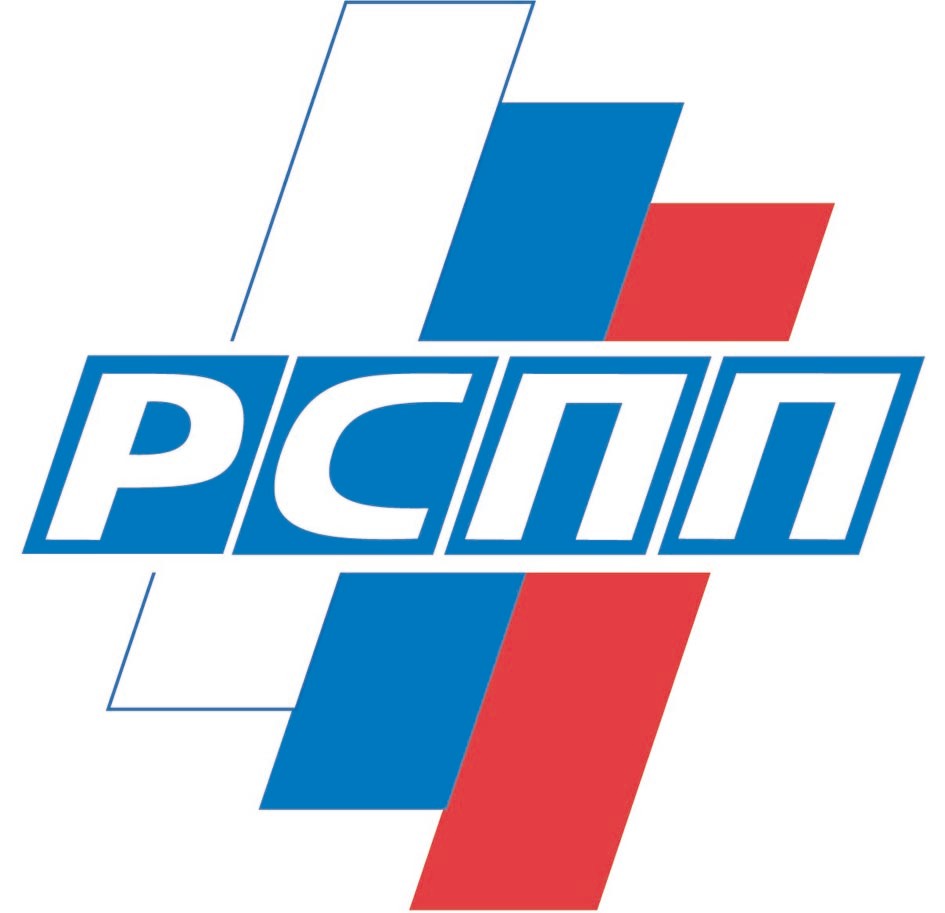 РОССИЙСКИЙ СОЮЗ ПРОМЫШЛЕННИКОВ  И  ПРЕДПРИНИМАТЕЛЕЙ109240, Котельническая наб. д. 17, тел.: (495) 663-04-13, эл. адрес intercom@rspp.ru24.04.2018 г.	ПРОЕКТРезолюция «Круглого стола»Подкомитета по цифровой экономике и инновациям Комитета РСПП по международному сотрудничествуТема заседания: «Использование технологий спутниковой навигации для развития международных транспортных коридоров Россия - Китай»Заслушав и обсудив представленные доклады и выступления в дискуссии о развитии международных транспортных коридоров Россия – Китай, международной интеграции в рамках глобальной инициативы «Один пояс – Один путь», а также применения технологий спутниковой навигации ГЛОНАСС и БЕЙДОУ, участники заседания «круглого стола» констатируют:Развитие международных транспортных коридоров, проходящих по территории Российской Федерации и Китайской Народной Республики, является важной задачей международного сотрудничества обеих стран, в том числе в сферах транспорта, навигационных технологий, развития цифровой экономики;Спутниковые навигационные технологии – ключевой инструмент обеспечения контроля перевозок по международным транспортным коридорам, обеспечивающий повышение их «прозрачности» и эффективности;Актуальной задачей является обеспечение координации и высокого уровня взаимодействия органов государственной власти и бизнес-сообщества, организация открытого диалога и обмена мнениями по вопросам «цифровизации» транспортной отрасли, включая внедрение технологий спутниковой навигации для развития международных транспортных коридоров Россия – Китай.Участники заседания «круглого стола» рассмотрев поставленные на заседании вопросы:Взаимодействие РФ – КНР по вопросам внедрения глобальных навигационных спутниковых систем на транспорте;Текущее состояние и тенденции развития автомобильных перевозок по международным транспортным коридорам Россия – Китай;Подходы Китайской Народной Республики к применению технологий спутниковой навигации на транспорте;Создание пилотной зоны Системы навигационно-информационного обеспечения международных автомобильных перевозок Россия – Китай;Применение единого сквозного инструмента контроля транспорта в транспортных коридорах между Россией и Китаем;Системный подход и цифровые технологии в планировании и контроле перевозок опасных грузов между РФ и КНР,Считают, что для обеспечения эффективности внедрения технологий спутниковой навигации для развития международных транспортных коридоров Россия – Китай, развития международного сотрудничества, обеспечения интересов национальной экономики и бизнеса, целесообразными представляются следующие практические шаги:Осуществить внедрение и практическую отработку Пилотной зоны создаваемой Системы навигационно-информационного обеспечения транcграничных перевозок Россия – Китай на основе навигационных технологий ГЛОНАСС и БЕЙДОУ на основании ранее достигнутых взаимных договоренностей;Учитывая, что министерствами транспорта РФ и КНР подготовлен проект нового межправительственного соглашения в области международных автомобильных перевозок между РФ и КНР, который планируется к подписанию летом 2018 г., участники «круглого стола» считают целесообразным поддержать необходимость его скорейшего согласования на межминистерском уровне в РФ и в КНРОтметить необходимость координации взаимодействия органов государственной власти и бизнес-сообщества, космических администраций РФ и КНР (ГК «Роскосмос» и Китайская космическая канцелярия) с Минтранс РФ и КНР, в том числе в рамках совместной объединенной рабочей группы по вопросам навигационно-информационного обеспечения трансграничных переходов с использованием национальных спутниковых навигационных систем Российской Федерации (ГЛОНАСС) и Китайской Народной Республики (БЕЙДОУ)В рамках подкомитета по цифровой экономике и инновациям Комитета по международному сотрудничеству РСПП провести изучение и обобщение положительного мирового опыта внедрения технологий спутниковой навигации и цифровых технологий при создании систем управления международными транспортными коридорами, включая опыт стран ЕЭС и КНР.Участники заседания подчеркнули важность регулярного и открытого обсуждения вопросов взаимодействия и выработки практических решений, нацеленных на продуктивную работу по продвижению технологий спутниковой навигации и цифровой экономики в сфере транспорта и логистики.Комитет РСПП по международному сотрудничеству Подкомитет по цифровой экономике и инновациям